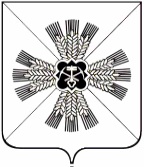 КЕМЕРОВСКАЯ ОБЛАСТЬАДМИНИСТРАЦИЯ ПРОМЫШЛЕННОВСКОГО МУНИЦИПАЛЬНОГО ОКРУГАПОСТАНОВЛЕНИЕот «02» марта 2022 г.  № 316-Ппгт. ПромышленнаяО порядке проведения областной благотворительной акции, посвященной празднованию Дня Шахтера в 2022 году в Промышленновском муниципальном округеВ рамках проведения областной благотворительной акции, по предоставлению благотворительного угля посвященной празднованию Дня Шахтера в 2022 году в Промышленновском муниципальном округе:1. Обеспечить углем следующие категории граждан:1.1. пенсионеры, (одиноко проживающие или семьи, состоящие только из пенсионеров), не имеющие льгот на приобретение топлива по федеральному и региональному законодательству, со среднедушевым доходом, не превышающим 150% прожиточного минимума;1.2. малоимущие семьи с детьми, не имеющие федеральных или региональных мер социальной поддержки на приобретение топлива, имеющие среднедушевой доход ниже 100% прожиточного минимума;1.3. малоимущие граждане трудоспособного возраста, попавшие в трудную жизненную ситуацию, имеющие среднедушевой доход ниже 100% прожиточного минимума. 2. Установить норму отпуска угля на семью – 4,0 тонны.3. Начальнику Управления социальной защиты населения администрации Промышленновского муниципального округа                      О.В. Коровиной:3.1. сформировать комиссию по рассмотрению заявлений вышеуказанных категорий граждан и принятию решений о включении граждан в списки получателей благотворительного угля, определить порядок работы комиссии и перечень необходимых документов для предоставления данного вида помощи.4. Заместителю главы - начальнику Управления по жизнеобеспечению и строительству администрации Промышленновского муниципального округа А.А. Зарубину:4.1. объявить электронный аукцион на оказание услуг по приемке, разгрузке, погрузке, хранению и отпуску угля для населения за счет средств бюджета округа, в пределах лимита бюджетных ассигнований;4.2. заключить муниципальный контракт на оказание услуг по приемке, разгрузке, погрузке, хранению и отпуску угля для населения.5. Директору муниципального бюджетного учреждения «Комплексный центр социального обслуживания населения» Е.М. Оленберг совместно с заместителем главы - начальником Управления по жизнеобеспечению и строительству администрации Промышленновского муниципального округа 
А.А. Зарубиным подготовить списки получателей угля.6. Назначить ответственным за проверку качества угля заместителя главы - начальника Управления по жизнеобеспечению и строительству администрации Промышленновского муниципального округа А.А. Зарубина. 7. Настоящее постановление подлежит размещению на официальном сайте администрации Промышленновского муниципального округа в сети Интернет.8. Контроль за исполнением настоящего постановления возложить     на  заместителя главы Промышленновского муниципального округа                 Т.В. Мясоедову.9. Настоящее постановление вступает в силу со дня подписания.Исп. О.В. Коровина тел. 7-45-21                                  Глава Промышленновского муниципального округа                        С.А. Федарюк